様式第１社会福祉協議会　ボランティアセンター利　用　申　込　書令和　年　月　　日社会福祉協議会会長　殿　　登録団体名　　　　　　　　　　　　　　　　　　　　　　申込申請者　　氏　　　名　　　　　　　　　　　　　　　　　　　住　　　所　　　　　　　　　　　　　　　　　　　連　絡　先　　　　　　　　　　　　　　　　　　　　　鹿児島市社会福祉協議会ボランティアセンターを利用したいので、申請します。【受付者名：　　　　　　　　　】　入力　済・未利用日時令和　　　年　　　月　　　　日　(　　)令和　　　年　　　月　　　　日　(　　)令和　　　年　　　月　　　　日　(　　)令和　　　年　　　月　　　　日　(　　)令和　　　年　　　月　　　　日　(　　)令和　　　年　　　月　　　　日　(　　)利用日時予約時間　　　　　時　　　　分　～　　　時　　　分予約時間　　　　　時　　　　分　～　　　時　　　分予約時間　　　　　時　　　　分　～　　　時　　　分予約時間　　　　　時　　　　分　～　　　時　　　分予約時間　　　　　時　　　　分　～　　　時　　　分予約時間　　　　　時　　　　分　～　　　時　　　分会議名(１階案内板記入タイトル)　開始　　　： 　   ～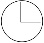 《　　　　　　　　　　　　　》　開始　　　： 　   ～《　　　　　　　　　　　　　》　開始　　　： 　   ～《　　　　　　　　　　　　　》　開始　　　： 　   ～《　　　　　　　　　　　　　》　開始　　　： 　   ～《　　　　　　　　　　　　　》　開始　　　： 　   ～《　　　　　　　　　　　　　》利用目的　ボランティアセンター講座開催のため　ボランティアセンター講座開催のため　ボランティアセンター講座開催のため　ボランティアセンター講座開催のため　ボランティアセンター講座開催のため　ボランティアセンター講座開催のため利用施設名・人数(施設名に○印)活動室１　　　　　活動室２（１８名）　　　　　　（２７名）活動室１　　　　　活動室２（１８名）　　　　　　（２７名）活動室１　　　　　活動室２（１８名）　　　　　　（２７名）活動室１　　　　　活動室２（１８名）　　　　　　（２７名）人人会議室内での飲食予定有・無資料代等徴収予定資料代等徴収予定有・無有・無有・無会議室内での飲食予定※アルコール等飲酒は禁止です※ゴミ等持ち帰りのこと資料代等徴収予定資料代等徴収予定金額　　　　　　　　円内訳金額　　　　　　　　円内訳金額　　　　　　　　円内訳附属備品の使用□CDラジカセ□ﾎﾟｰﾀﾌﾞﾙﾃﾞｰﾀﾌﾟﾛｼﾞｪｸﾀｰ(PDP)□ﾎﾟｰﾀﾌﾞﾙｵｰﾊﾞｰﾍｯﾄﾞｶﾒﾗ(OHC)□ﾎﾟｰﾀﾌﾞﾙｵｰﾊﾞｰﾍｯﾄﾞﾌﾟﾛｼﾞｪｸﾀｰ(OHP)□CDラジカセ□ﾎﾟｰﾀﾌﾞﾙﾃﾞｰﾀﾌﾟﾛｼﾞｪｸﾀｰ(PDP)□ﾎﾟｰﾀﾌﾞﾙｵｰﾊﾞｰﾍｯﾄﾞｶﾒﾗ(OHC)□ﾎﾟｰﾀﾌﾞﾙｵｰﾊﾞｰﾍｯﾄﾞﾌﾟﾛｼﾞｪｸﾀｰ(OHP)□ﾎﾟｰﾀﾌﾞﾙｽﾋﾟｰｶｰ□RGBケーブル□延長コード□ﾎﾟｰﾀﾌﾞﾙｽﾋﾟｰｶｰ□RGBケーブル□延長コード□ﾎﾟｰﾀﾌﾞﾙｽﾋﾟｰｶｰ□RGBケーブル□延長コード同月内予約記入欄　月  　日(    :    ~    :    )　　活動室１　　活動室２　　　月  　日(    :    ~    :    )　　活動室１　　活動室２　　　月  　日(    :    ~    :    )　　活動室１　　活動室２　　　月  　日(    :    ~    :    )　　活動室１　　活動室２　　　月  　日(    :    ~    :    )　　活動室１　　活動室２　　　月  　日(    :    ~    :    )　　活動室１　　活動室２　　　月  　日(    :    ~    :    )　　活動室１　　活動室２　　　月  　日(    :    ~    :    )　　活動室１　　活動室２　　　月  　日(    :    ~    :    )　　活動室１　　活動室２　　　月  　日(    :    ~    :    )　　活動室１　　活動室２　　　月  　日(    :    ~    :    )　　活動室１　　活動室２　　　月  　日(    :    ~    :    )　　活動室１　　活動室２　　　月  　日(    :    ~    :    )　　活動室１　　活動室２　　　月  　日(    :    ~    :    )　　活動室１　　活動室２　　　月  　日(    :    ~    :    )　　活動室１　　活動室２　　　月  　日(    :    ~    :    )　　活動室１　　活動室２　　　月  　日(    :    ~    :    )　　活動室１　　活動室２　　　月  　日(    :    ~    :    )　　活動室１　　活動室２　　　月  　日(    :    ~    :    )　　活動室１　　活動室２　　　月  　日(    :    ~    :    )　　活動室１　　活動室２　　　月  　日(    :    ~    :    )　　活動室１　　活動室２　　　月  　日(    :    ~    :    )　　活動室１　　活動室２　　　月  　日(    :    ~    :    )　　活動室１　　活動室２　　　月  　日(    :    ~    :    )　　活動室１　　活動室２　　　月  　日(    :    ~    :    )　　活動室１　　活動室２　　　月  　日(    :    ~    :    )　　活動室１　　活動室２　　　月  　日(    :    ~    :    )　　活動室１　　活動室２　　　月  　日(    :    ~    :    )　　活動室１　　活動室２　　　月  　日(    :    ~    :    )　　活動室１　　活動室２　　　月  　日(    :    ~    :    )　　活動室１　　活動室２　　